CameroonCameroonCameroonCameroonMay 2030May 2030May 2030May 2030MondayTuesdayWednesdayThursdayFridaySaturdaySunday12345Labour Day67891011121314151617181920212223242526National Day2728293031Ascension DayNOTES: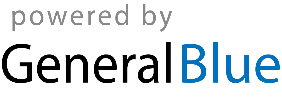 